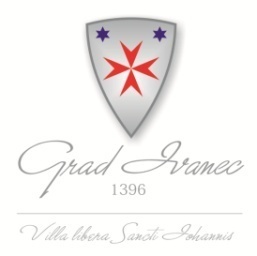 OBRAZAC ZA KOMENTIRANJEPOZIV JAVNOSTI ZA DOSTAVU MIŠLJENJA, PRIMJEDBI I PRIJEDLOGA O  PRIJEDLOGU III. IZMJENA I DOPUNA PRORAČUNA GRADA IVANCA ZA 2022. GODINU I PROJEKCIJE ZA 2023. I 2024. GODINU PUTEM INTERNETSKOG SAVJETOVANJA SA ZAINTERESIRANOM JAVNOŠĆUPOZIV JAVNOSTI ZA DOSTAVU MIŠLJENJA, PRIMJEDBI I PRIJEDLOGA O  PRIJEDLOGU III. IZMJENA I DOPUNA PRORAČUNA GRADA IVANCA ZA 2022. GODINU I PROJEKCIJE ZA 2023. I 2024. GODINU PUTEM INTERNETSKOG SAVJETOVANJA SA ZAINTERESIRANOM JAVNOŠĆURAZLOZI DONOŠENJA AKTAObveza iz Zakona o proračunuCILJEVI PROVOĐENJA SAVJETOVANJACilj provođenja savjetovanja sa zainteresiranom javnošću je upoznavanje javnosti s prijedlogom III. izmjena i dopuna Proračuna Grada Ivanca za 2022. godinu i projekcije za 2023. i 2024. godinu, te dobivanja mišljenja, primjedbi i prijedloga te eventualno prihvaćanje zakonitih i stručno utemeljenih mišljenja, primjedbi i prijedloga.ROK ZA PODNOŠENJE MIŠLJENJA, PRIMJEDBI I PRIJEDLOGAOd 4. srpnja do 13. srpnja 2022. godineADRESA I NAČIN PODNOŠENJA MIŠLJENJA, PRIMJEDBI I PRIJEDLOGAPisane primjedbe na prijedlog III. Izmjena i dopuna Proračuna Grada Ivanca za 2022. godinu i projekcije za 2023. i 2024. godinu  dostavljaju se na zadanom obrascu (u prilogu) i to elektroničkom poštom na e-mail: maja.darabus@ivanec.hr Sukladno odredbama članka 11. Zakona o pravu na pristup informacijama („Narodne novine“ broj 25/13, 85/15) nakon provedenog savjetovanja sa zainteresiranom javnošću, nositelj izrade akta dužan je o prihvaćenim/neprihvaćenim primjedbama i prijedlozima obavijestiti zainteresiranu javnost putem svoje web stranice na kojoj će objaviti Izvješće o provedenom savjetovanju sa zainteresiranom javnošću.Sukladno odredbama članka 11. Zakona o pravu na pristup informacijama („Narodne novine“ broj 25/13, 85/15) nakon provedenog savjetovanja sa zainteresiranom javnošću, nositelj izrade akta dužan je o prihvaćenim/neprihvaćenim primjedbama i prijedlozima obavijestiti zainteresiranu javnost putem svoje web stranice na kojoj će objaviti Izvješće o provedenom savjetovanju sa zainteresiranom javnošću.Datum Citirani dio teksta (molimo obavezno, navesti članak Odluke) Prijedlog izmjeneObrazloženjeOstale napomene1.2.3.